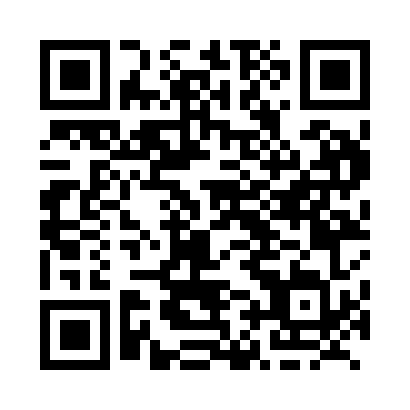 Prayer times for Coffey, Quebec, CanadaMon 1 Jul 2024 - Wed 31 Jul 2024High Latitude Method: Angle Based RulePrayer Calculation Method: Islamic Society of North AmericaAsar Calculation Method: HanafiPrayer times provided by https://www.salahtimes.comDateDayFajrSunriseDhuhrAsrMaghribIsha1Mon3:195:141:016:238:4810:432Tue3:205:151:016:238:4810:433Wed3:215:161:026:238:4710:424Thu3:225:161:026:238:4710:415Fri3:235:171:026:238:4710:416Sat3:245:181:026:238:4610:407Sun3:255:181:026:238:4610:398Mon3:265:191:026:238:4510:389Tue3:285:201:036:228:4510:3710Wed3:295:211:036:228:4410:3611Thu3:305:221:036:228:4410:3512Fri3:325:231:036:228:4310:3413Sat3:335:231:036:218:4210:3314Sun3:345:241:036:218:4210:3115Mon3:365:251:036:218:4110:3016Tue3:375:261:036:208:4010:2917Wed3:395:271:036:208:3910:2718Thu3:405:281:046:198:3910:2619Fri3:425:291:046:198:3810:2420Sat3:435:301:046:198:3710:2321Sun3:455:311:046:188:3610:2122Mon3:475:321:046:178:3510:2023Tue3:485:331:046:178:3410:1824Wed3:505:341:046:168:3310:1725Thu3:525:351:046:168:3210:1526Fri3:535:361:046:158:3110:1327Sat3:555:371:046:148:2910:1228Sun3:575:391:046:148:2810:1029Mon3:585:401:046:138:2710:0830Tue4:005:411:046:128:2610:0631Wed4:025:421:046:128:2510:04